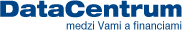 so sídlom Cintorínska 5, 814 88 BratislavaIČO: 00151564, DIČ: 2020845079  rozpočtová organizácia zriadená na základe zriaďovacej listinyPREDPOKLADANÉ ZNENIEVÝZVA NA PREDLOŽENIE PONUKY V RÁMCI ZADÁVANIA KONKRÉTNEJ ZÁKAZKY S POUŽITÍM DYNAMICKÉHO NÁKUPNÉHO SYSTÉMU Č. 001V súlade s § 61 ods. 3 zákona č. 343/2015 Z. z. o verenom obstarávaní a o zmene a doplnení niektorých zákonov v znení neskorších predpisov (ďalej len „zákon o verenom obstarávaní“ v príslušnom gramatickom tvare) Vás týmto obstarávateľská organizácia: Datacentrum, so sídlom: Cintorínska 5, 814 88 Bratislava, IČO: 00151564, rozpočtová organizácia zriadená zriaďovacou listinou, v rámci zriadeného DNS s názvom: Nákup a podpora softvérových produktovvyzýva na predloženie ponukyv rámci konkrétnej zákazky s názvom: „Nákup podpory produktu xxxxxxx“ zadávanej s použitím dynamického nákupného systému v rámci systému JOSEPHINE, ktorého oznámenie o vyhlásení verejného obstarávania bolo zverejnené v Úradnom vestníku EÚ dňa xx.xx.2023 pod zn. xxxxxxxxxx a vo Vestníku verejného obstarávania ÚVO č. xxx/2023 dňa xx.xx.2023 pod zn. xxxxxxx.Odkaz na internetovú adresu, na ktorej sú súťažné podklady a táto výzva na predkladanie ponúk v rámci zadávania konkrétnej zákazky s použitím dynamického nákupného systému podľa § 43 ods. 1 zákona o verejnom obstarávaní dostupné:...Identifikátor zadávanej konkrétnej zákazky s použitím dynamického nákupného systému...Odkaz na dokument, v ktorom sú uvedené doklady vyžadované na preukázanie splnenia podmienok účastiPodmienky účasti ako i spôsob ich preukázania sú uvedené v oznámení o vyhlásení verejného obstarávania a v súťažných podkladoch. Predmet zákazkyNázov konkrétnej zákazky zadávanej s použitím dynamického nákupného systému...Druh konkrétnej zákazky zadávanej s použitím dynamického nákupného systémuTovar/službaČíselný kód pre hlavný predmet a doplňujúce predmety konkrétne zákazky zadávanej s použitím dynamického nákupného systému z Hlavného slovníka, prípadne alfanumerický kód z Doplnkov ho slovníka Spoločného slovníka obstarávania (CPV)Hlavný slovník:		Doplnkový slovník:Hlavný predmet:Podrobné vymedzenie (špecifikácia) predmetu konkrétnej zákazky zadávanej s použitím dynamického nákupného systému, technické požiadavky:Opis (špecifikácia) predmetu konkrétnej zákazky zadávanej s použitím dynamického nákupného systému, technické požiadavky tvorí prílohu č. 1. Opis predmetu konkrétnej zákazky zadávanej s použitím dynamického nákupného systému, technické požiadavky tejto výzvy na predkladanie ponúk.Predpokladaná hodnota konkrétnej zákazky zadávanej s použitím dynamického nákupného systému... € bez DPHMiesto dodania predmetu konkrétne zákazky zadávanej s použitím dynamického nákupného systému...Lehota dodania predmetu konkrétnej zákazky zadávanej s použitím dynamického nákupného systému...Jazyk, v ktorom možno predkladať ponukuSlovenský jazyk alebo český jazykPožadované zábezpeky a zárukyNeuplatňuje sa. Osobitné podmienkyNeuplatňuje sa. Obsah ponukyNávrh zmluvy podľa prílohy č. 2 Návrh Kúpnej zmluvy/zmluvy o poskytnutí služieb. Návrh zmluvy musí byť doplnený o identifikačné údaje uchádzača a podpísaný uchádzačom alebo osobou oprávnenou konať za uchádzača. Návrh Kúpnej zmluvy predloží uchádzač bez jej príloh.  Vlastný návrh plnenia predmetu konkrétnej zákazky zadávanej s použitím dynamického nákupného systému, špecifikovaný v prílohe č. 1. Opis predmetu konkrétnej zákazky zadávanej s použitím dynamického nákupného systému, technické požiadavky tejto výzvy na predkladanie ponúk a súčasne v súlade s informáciami uvedenými v súťažných podkladoch a v tejto výzve na predkladanie ponúk vo formáte (.xls), ktorý sa stane prílohou č. 2 návrhu Zmluvy podľa bodu 5.1 tejto výzvy na predkladanie ponúk. Uchádzač vo svojom vlastnom návrhu plnenia predmetu konkrétnej zákazky zadávanej s použitím dynamického nákupného systému identifikuje: skutočnú špecifikáciu ponúkaného predmetu zákazky – výrobcu, označenie a technické parametre, v prípade číselnej hodnoty uviesť jej skutočnosť.Zákazka nie je rozdelená na časti.Návrh na plnenie kritéria - Vyplnený záväzný návrh na plnenie v systéme JOSEPHINE a zároveň vyplnená príloha č. 1 tejto výzvy – Opis konkrétnej zákazky zadávanej s použitím dynamického nákupného systému, kde budú uvedené ponúknuté jednotkové ceny obstarávaných položiek, na ktoré uchádzaš predkladá ponuku. Táto príloha bude podpísaná a nahratá vo formáte pdf a súčasne aj vo formáte (.xls) pre kontrolu prípadných matematických chýb v písaní a počítaní.Údaje o osobe, ktorej služby alebo podklady pri vypracovaní ponuky uchádzač využil podľa bodu 20.5 súťažných podkladoch, ak uchádzač ponuku nevypracoval sám.Lehota na predkladanie ponúkLehotu na predkladanie ponúk obstarávateľská organizácia stanovila do ...,  10:00 hod. miestneho času.Adresa, na ktorú sa ponuky predkladajúinternetová stránka zriadeného DNSLehota na otváranie ponúkLehotu na otváranie ponúk obstarávateľská organizácia stanovila na ..., 10:00 hod. miestneho času.Ponuky sa otvárajú spôsobom a za podmienok uvedeným v bode 29 súťažných podkladov.Relatívna váha kritéria/jednotlivých kritérií na vyhodnotenie ponúk alebo zostupné poradie dôležitosti kritérií, ak nie je/nie sú uvedené v oznámení o vyhlásení verejného obstarávania alebo v súťažných podkladochKritérium/jednotlivé kritériá na vyhodnotenie ponúk, pravidlá jeho/ich uplatnenia sú uvedené v prílohe č. 4 tejto výzvy.Presnejšia formulácia kritérií na vyhodnotenie ponúkĎalšie potrebné informácieUchádzač môže predložiť len jednu ponuku. Uchádzač predkladá ponuku v elektronickej podobe v lehote na predkladanie ponúk podľa požiadaviek uvedených v tejto výzve a v súťažných podkladoch.  Ponuka je vyhotovená elektronicky a vložená do systému JOSEPHINE umiestnenom na webovej adrese Elektronická ponuka sa vloží vyplnením ponukového 	formulára a vložením požadovaných dokladov a dokumentov v systéme JOSEPHINE 	umiestnenom na webovej adreseŽiadame uchádzačov, aby pri vkladaní svojej ponuky boli obozretní, a skontrolovali, či ponuku vkladajú skutočne k výzve prostredníctvom sw. JOSEPHINE.  Ponuky doručené obstarávateľskej organizácii po lehote uvedenej v bode 6 tejto výzvy nebudú vyhodnocované. Obstarávateľská organizácia si vyhradzuje právo neuzatvoriť zmluvu so žiadnym z uchádzačov v prípade, ak predložené ponuky budú presahovať predpokladanú hodnotu konkrétnej časti zákazky zadávanej s použitím dynamického nákupného systému uvedenú v tejto výzve.12.3 Ponuky predložené v stanovenej lehote budú archivované obstarávateľskou organizáciou, ich obsah a informácie budú použité výlučne len na výber zmluvného partnera. V Bratislave, dňa ............................... Prílohy:  Opis predmetu konkrétnej zákazky zadávanej s použitím dynamického nákupného systémuZmluvaKritérium/jednotlivé kritériá na vyhodnotenie ponúk, pravidlá jeho/ich uplatnenia